ВВЕДЕНИЕМодуль интеграции ПК «1С: БГУ» и ПК «Бюджет-СМАРТ» позволяет передавать документы из ПК «1С: БГУ» в ПК «Бюджет-СМАРТ» по каналам связи в безфайловом режиме. Модуль разработан для 1С: Предприятие 8.2 и 8.3 Бухгалтерия государственного учреждения редакции 1.0 и 2.0.Модуль интеграции ПК «1С: БГУ» и ПК «Бюджет-СМАРТ» –  представляет собой внешнюю обработку для конфигурации Бухгалтерия государственного учреждения 1C в виде файла с расширением epf: «budget1.0(ver 1.001).epf».Условные обозначенияВ документе используются следующие условные обозначения:Перечень сокращенийВ документе используются следующие сокращения:БГУ 1.0 (БГУ 2.0) – конфигурация Бухгалтерия государственного учреждения, редакция 1.0 (2.0).Модуль – модуль интеграции ПК «1С: БГУ» и ПК «Бюджет-СМАРТ».Установка и использование модуля в конфигурации БГУ 1.01.1 Подключение модуляКонфигурация «Бухгалтерия государственного учреждения», редакция 1.0, содержит средства подключения произвольных дополнительных отчетов, печатных форм и обработок к базе данных. Подключение при этом происходит без изменения структуры конфигурации, в пользовательском режиме.Для подключения дополнительной внешней обработки модуля необходимо выполнить следующее:Скачайте файл установки модуля по ссылке: http://www.keysystems.ru/Updates/UpdateList.aspx?id={78D72D7A-9C3B-455A-990E-754A1265DBA2}Скопируйте файл внешней обработки budget1.0(ver 1.001).epf  на компьютер, где установлена программа 1С:Предприятие 8.3 с конфигурацией БГУ1.0.Запустите программу 1С:Предприятие.В главном окне 1C:Предприятие на панели инструментов выберите следующий пункт меню:СЕРВИС=>Дополнительные отчеты и обработки=>Дополнительные внешние обработки (Рисунок 1).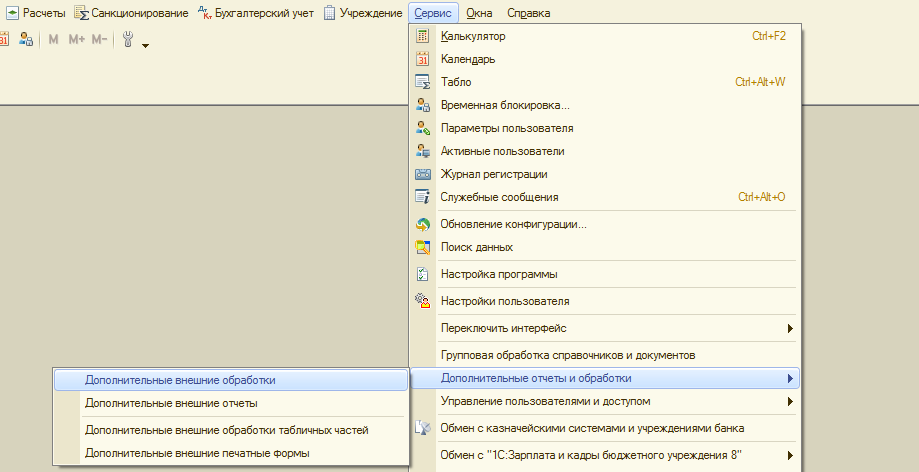 Рисунок  Дополнительные внешние обработки.После выполнения указанных действий откроется окно добавления дополнительной внешней обработки следующего вида (Рисунок 2):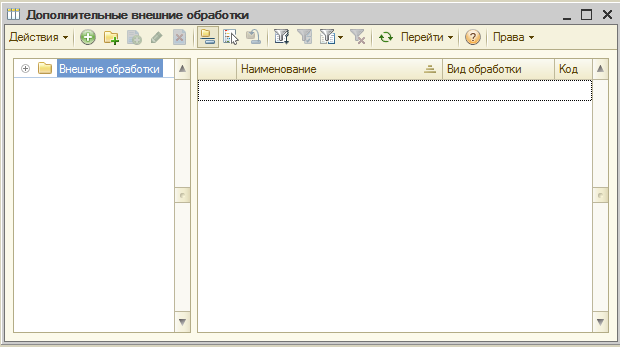 Рисунок  Окно добавления дополнительной внешней обработки.В появившемся окне «Дополнительные внешние обработки» нажмите на кнопку  [Добавить (Ins)]. Появится окно «Регистрация внешней обработки» (Рисунок 3).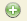 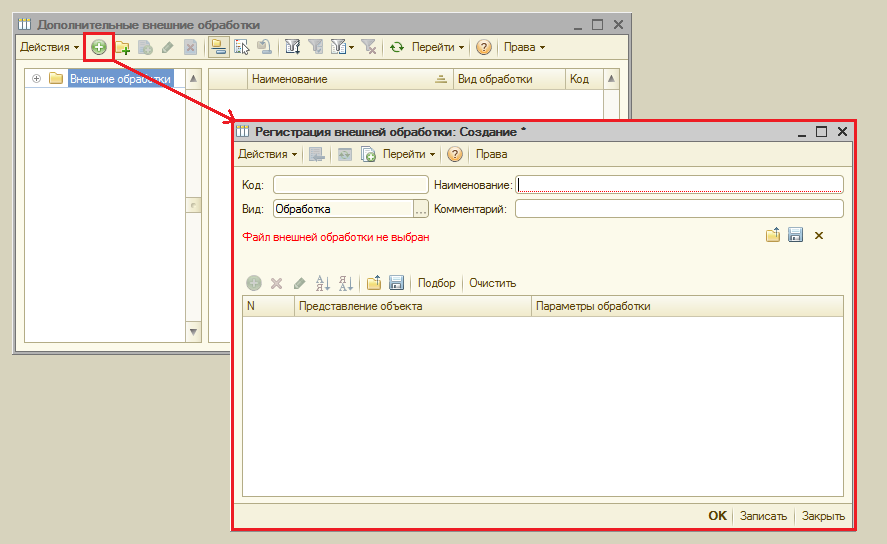 Рисунок  Регистрация внешней обработки.В окне «Регистрация внешней обработки» нажмите на кнопку  [Заменить файл внешней обработки]. Откроется типовое диалоговое окно для выбора файла (Рисунок 4). Выберите сохраненный в 1 пункте файл и нажмите [Открыть]. После выбора файла все необходимые поля в форме регистрации будут заполнены автоматически.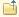 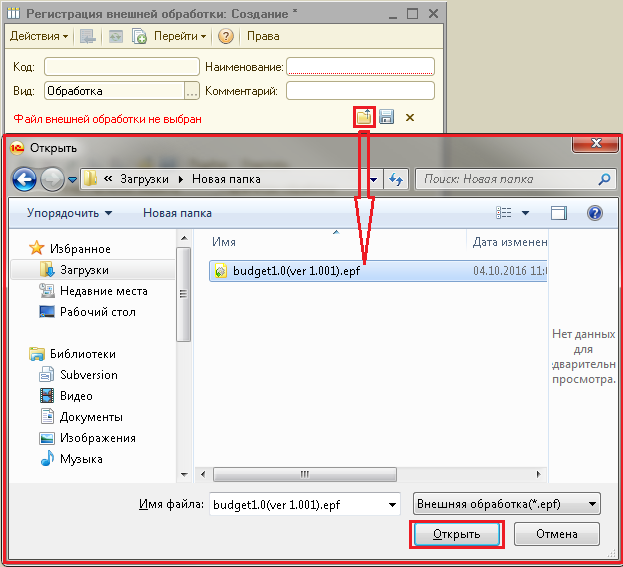 Рисунок  Добавление внешней обработки.Для завершения подключения дополнительной внешней обработки модуля необходимо нажать на кнопку [Записать] или [ОК] (Рисунок 5).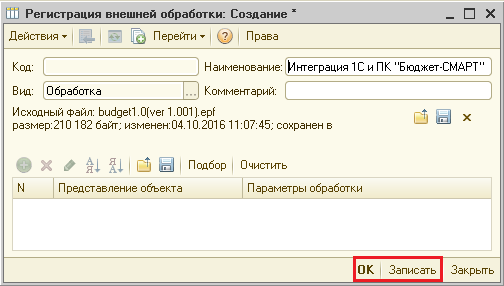 Рисунок  Сохранение внешней обработки.Дополнительная обработка успешно установлена. Модуль появится в справочнике «Дополнительные внешние обработки» (Рисунок 6).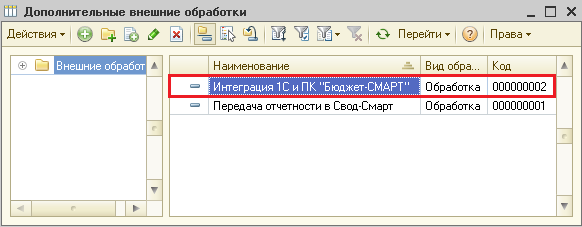 Рисунок  Справочник «Дополнительные внешние обработки».Теперь обработку можно запускать из этого справочника.1.2 Начало работыДля начала работы с модулем пользователю необходимо:Открыть список внешних обработок. Для этого в главном окне ПК «1С: БГУ» на панели инструментов выбрать пункт меню:СЕРВИС=>Дополнительные отчеты и обработки=>Дополнительные внешние обработкиВ окне «Дополнительные внешние обработки» выбрать добавленную обработку «Интеграция 1С и ПК «Бюджет-СМАРТ».На Рисунок 7 представлена Главная страница окна Модуля: 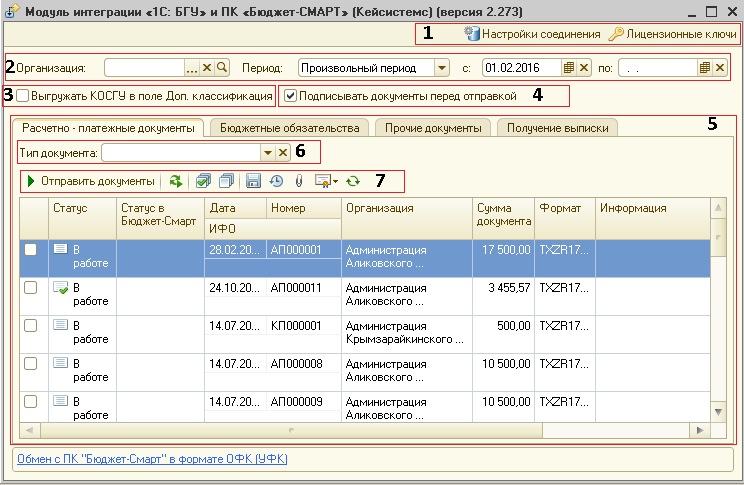 Рисунок  Окно Модуля.Пояснения к рисунку: Панель настроек с настройками соединения и лицензий.Окно «Настройки соединения».В настройках соединения заполняются поля (Рисунок 8):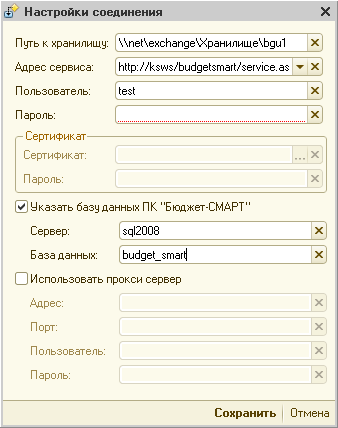 Рисунок  Настройки соединения.«Путь к хранилищу» - Общедоступный каталог, для сохранения протоколов и статусов отправки документов. «Адрес сервиса» - Путь к сервису ПК «Бюджет-СМАРТ».«Пользователь» - Логин для доступа к ПК «Бюджет-СМАРТ».«Пароль» - Пароль для доступа к ПК «Бюджет-СМАРТ».«Сертификат» - Поле заполняется, если используется защищённое соединение.Настройки «Сервер» и «База данных» указываются, если соответствующие настройки не указаны на сервисе ПК «Бюджет-СМАРТ».«Сервер» - Сервер СУБД ПК «Бюджет-СМАРТ».«База данных» - База данных на сервере ПК «Бюджет-СМАРТ».Группа настроек  «Использовать прокси-сервер».Если нужно использовать прокси соединение, тогда необходимо выбрать галкой «Использовать прокси-сервер» и  указать настройки прокси: «Адрес», «Порт», «Пользователь» и «Пароль».Для проверки Адреса сервиса можно вставить его в адресную строку браузера и после перехода по ссылке в окне браузера отобразится версия ПК «Бюджет-СМАРТ» и состояние работы сервиса (Рисунок 9).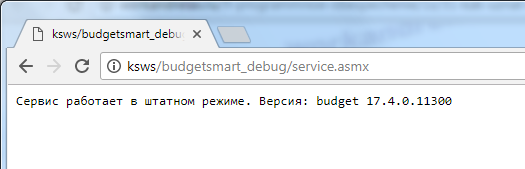 Рисунок  Страница сервиса ПК «Бюджет-СМАРТ».Путь к хранилищуДанное «хранилище» предназначено для хранения различных данных (например, статусов отправки) вне информационной базы ПК «1С: БГУ» для сохранности структуры конфигурации и доступа любого пользователя модуля к протоколам передачи отчетов, статусам и общим настройкам соединения. Файловый вариант.Желательно указать путь к каталогу внутри папки хранения файловой базы: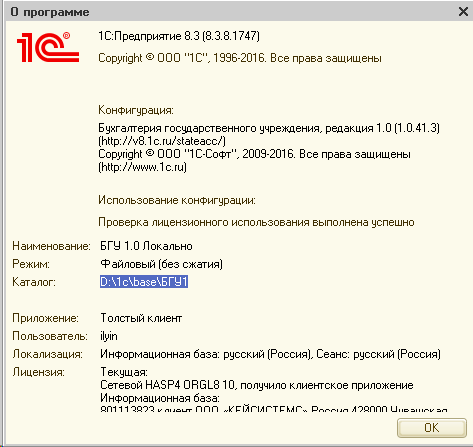 В данном случае можно указать каталог D:\1c\base\БГУ1\Хранилище.Клиент-серверный вариант. Необходимо создать общедоступную сетевую папку с полными правами на запись и чтение для всех пользователей и указать его в поле «Путь к хранилищу». Например, \\192.168.0.1\exchange\Хранилище.Окно «Лицензионные ключи».В окне указываются полученные ключи в колонке «Лицензионный ключ» для соответствующих организаций. Для получения лицензионных ключей для необходимых организаций, документы которых планируется передавать в ПК «Бюджет-СМАРТ», для этого можно обратиться в компанию Кейсистемс:Почтовый ящик: info@keysystems.ruWeb-страница: http://www.keysystems.ruТелефон: (8352) 323-323.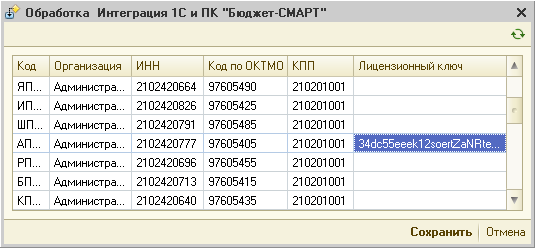 Рисунок  Окно Лицензионные ключи.Область настройки отбора документов в таблицах по периоду и организации для удобного поиска необходимых документов для передачи в ПК «Бюджет-СМАРТ».«Выгружать КОСГУ в поле Доп. классификация». Если данный признак будет выбран, то в файлах выгрузки платежных документов заполняются соответствующие поля ADD_KLASS по формату [(КОСГУ)+Код цели] (значения берутся из документа, если Код цели не указан, то выводится только КОСГУ).«Подписывать документы перед отправкой». При отправке на документ накладывается ЭЦП.Вкладки с таблицами отправляемых документов и выпиской. Двойной клик по выбранному документу открывает документ для просмотра и режима редактирования.«Тип документа». Отбор по типу документов во вкладках «Расчетно-платежные документы», «Прочие документы» и «Получение документов».Командная панель таблицы «Расчетно – платежные документы», у таблиц «Бюджетные обязательства» и «Прочие документы» аналогичные командные панели. [Отправить документы] - отправка выбранных документов в Бюджет-СМАРТ.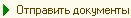   [Обновить статусы в БКС] - получение статусов документов, ранее отправленных в ПК «Бюджет-СМАРТ».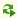  [Отметить все], [Снять отметку все] - отметка и снятие меток у списка документов.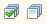  [Сохранить в файл] - выгрузка документа в файл.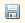 	 [Посмотреть историю] - просмотр истории передачи документа.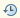 	  [Открыть присоединенные файлы] - открытие окна с возможностью прикрепления первички для документа.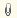 	  [Обновить] - обновление списка документов.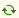 	 [Электронная подпись] - подписывание отправленного документа, просмотр информации о наложенной подписи и справочник уровней подписи. 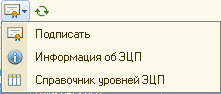 1.3 Настройка ЭЦПДля настройки ЭЦП в главном окне ПК «1С:БГУ»  на панели инструментов выберите пункт меню  СЕРВИС=>Настройка программы (Рисунок 13). 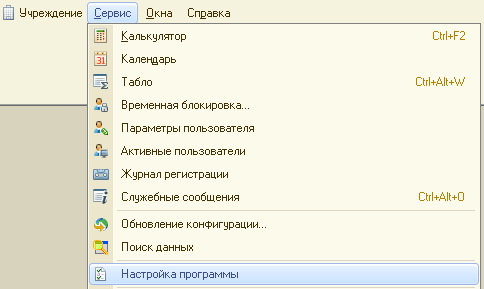 Рисунок  Меню для настройки ЭЦП.В открывшемся окне нужно выбрать вкладку «Электронные документы», в ней установить галку «Использовать электронные подписи» так как предполагается, что при обмене электронными документами будет использоваться ЭП (Рисунок 14).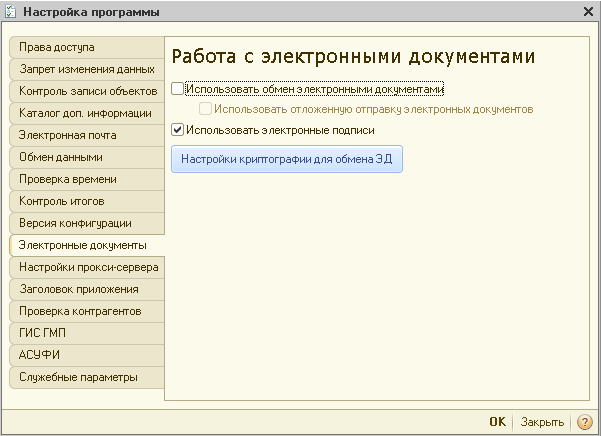 Рисунок  Окно настроек ЭЦПДалее необходимо зайти в настройки криптографии по кнопке [Настройки криптографии для обмена ЭД]. (Рисунок 15).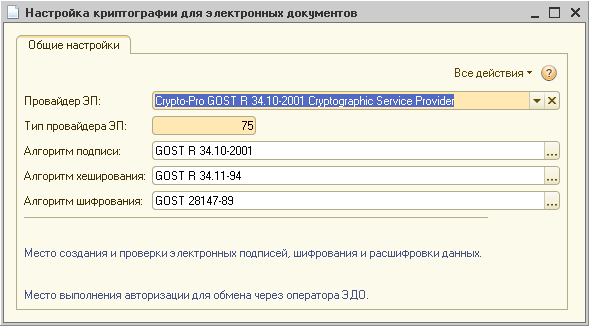 Рисунок  Настройки криптографииВ открывшемся окне необходимо выбрать общие настройки криптографии для электронных документов.«Провайдер ЭП» – строка, идентифицирующая криптографический сервис, например: "Crypto-Pro GOST R 34.10-2001 Cryptographic Service Provider" – идентификатор криптографического провайдера от компании КриптоПро.«Тип провайдера ЭП» – число, указывающее тип провайдера ЭЦП. Например, для КриптоПро – 75.«Алгоритм подписи» – указывается алгоритм подписи. Выбирается из списка выбора, предоставляемого провайдером ЭЦП, обычно это алгоритм GOST R 34.10-2001.«Алгоритм хеширования»  – указывается алгоритм хеширования. Выбирается из списка выбора, предоставляемого провайдером ЭЦП, обычно это алгоритм GOST R 34.11-94. «Алгоритм шифрования» – указывается алгоритм шифрования. Выбирается из списка выбора, предоставляемого провайдером ЭЦП, обычно это алгоритм GOST 28147-89.1.4 Прикрепление оправдательных документовДля прикрепления оправдательных документов необходимо выбрать требуемый документ и нажать на кнопку  [Открыть присоединенные файлы]. (Рисунок 16). 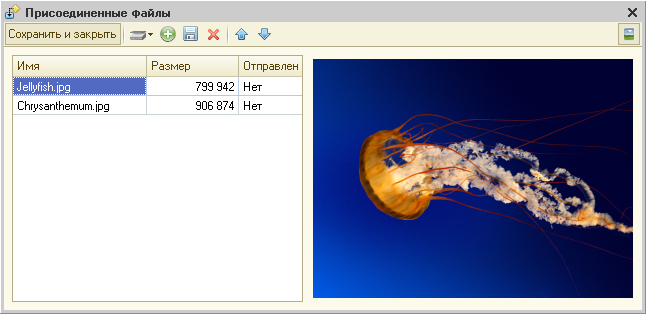 Рисунок  Прикреплённые файлы.В открывшемся окне Присоединенные файлы можно отсканировать оригиналы документа и прикрепить их к документу.	Командная панель формы Прикрепленные файлы:[Сохранить и закрыть] - Сохраняет сделанные изменения, и закрывает форму.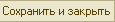  [Сканирование] - Меню работы со сканером.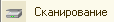  [Сканирование]  - Запуск сканирования. [Выбор сканера]  - Выбор устройства сканирования.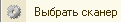  [Настройки сканирования]  - Настройки сканирования.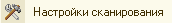  [Добавить] - Добавить документ из файла.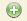  [Сохранить файл] - Сохранить выбранный документ в файл.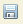  [Удалить] - Удалить выбранный документ.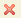  [Вверх], [Вниз] - Перемещение выбранного документа вверх/вниз.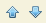   [Режим просмотра] - Включение/выключение режима быстрый просмотр документа.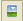 1.5 Отправка документовПосле того как все необходимые параметры будут заполнены и все необходимые ключи зарегистрированы можно приступить к передаче документов.В списке документов отметьте необходимые документы и нажмите на кнопку   [Отправить документы]. Дополнительно если требуется можно поменять формат выгрузки в колонке «Формат», он по умолчанию определяется автоматически на текущую дату. После передачи документов в ПК «Бюджет-СМАРТ» в списке документов в колонке «Информация» отобразится статус отправки документа (Рисунок 17). Для документов со статусом «Принят» автоматически отправляются оправдательные документы, соответствующий статус отправки будет отображаться в колонке «Первичка».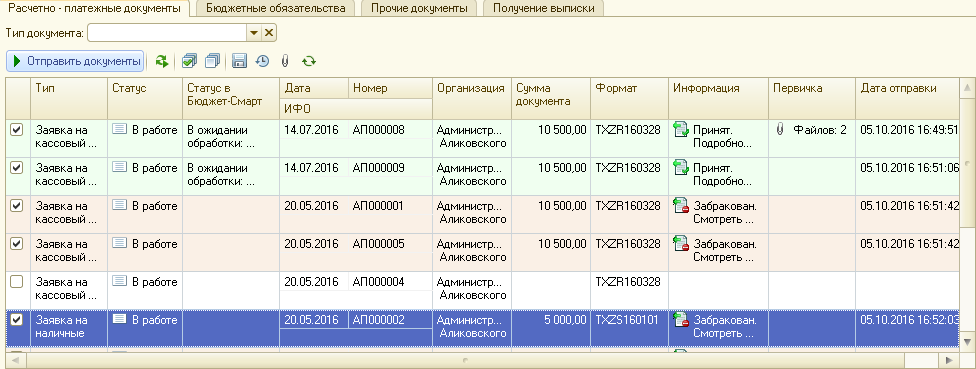 Рисунок  Отправка документов.При отправке документа, если установлена соответствующая галка, выйдет окно для установки подписи на документы: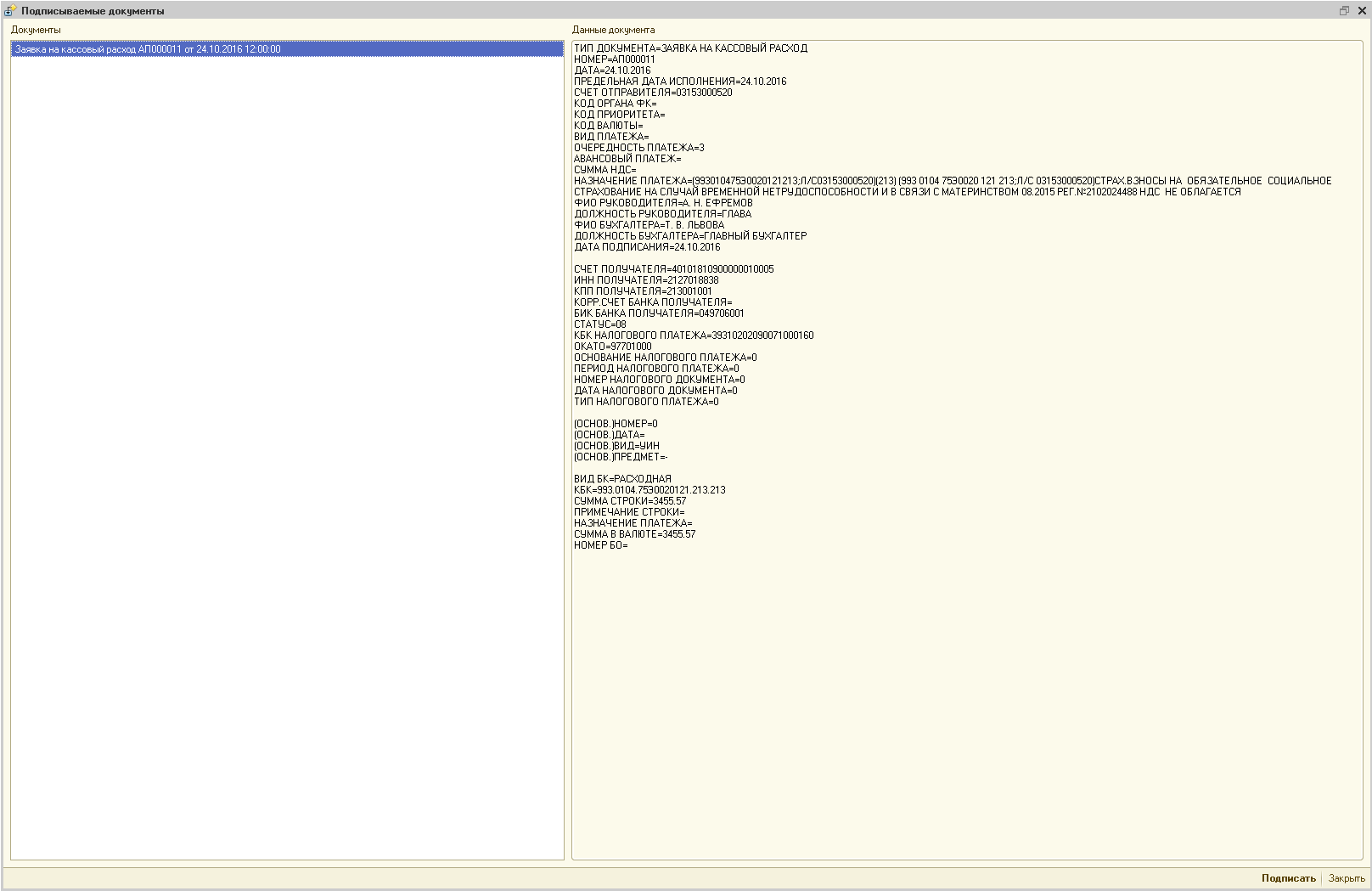 Рисунок  Установка ЭЦП.В колонке «Информация» отображается протокол отправки документа. Чтобы посмотреть протокол отправки документа, сделайте двойной клик в ячейке из колонки «Информация» у соответствующего документа.Протокол приема документов «Принят» (Рисунок 19).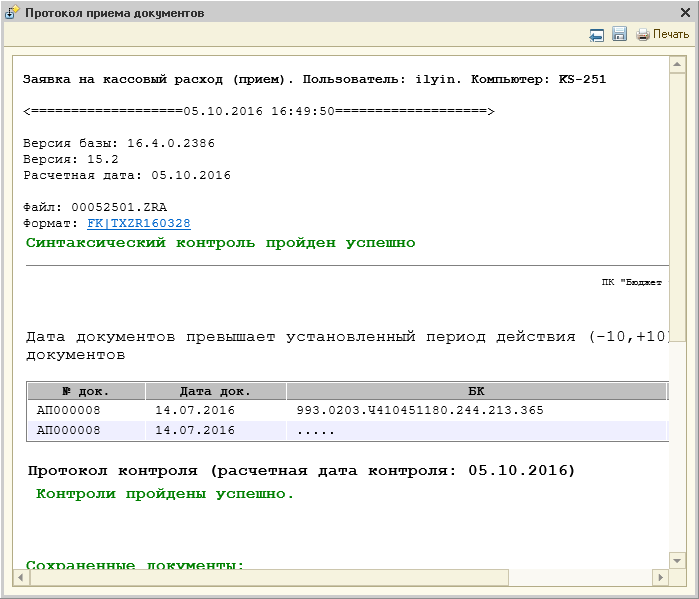 Рисунок  Протокол приёма документа. Успех.Протокол приема документов «Забракован» (Рисунок 20).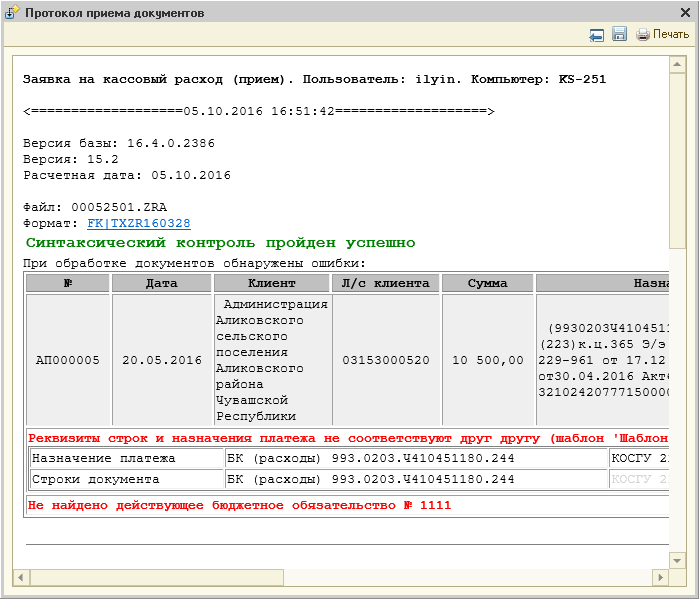 Рисунок  Протокол Приёма документа. Забракован.По кнопке   [Обновить статусы в БКС] для документов со статусом «Принят» можно запросить статус документа в ПК «Бюджет-СМАРТ».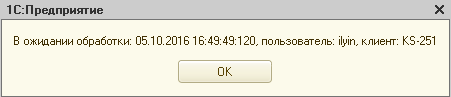 Рисунок  Получение статуса документа.1.6 Получение выпискиДля получения выписки необходимо выбрать организацию, установить дату выписки, лицевой счет, тип выписки и нажать на кнопку  [Получить документ] (Рисунок 23).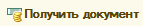 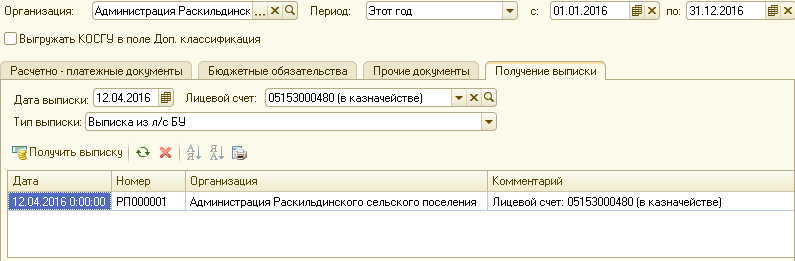 Рисунок  Режим получения выписки.В результате откроется окно импорта документов. В этом окне отображается список принимаемых документов. Есть возможность просмотра документа по кнопке  [Открыть документ]. В колонке «Загружать» можно выбрать загружаемые документы. Для загрузки выбранных документов нужно нажать на кнопку  [Загрузить] (Рисунок 24).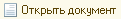 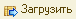 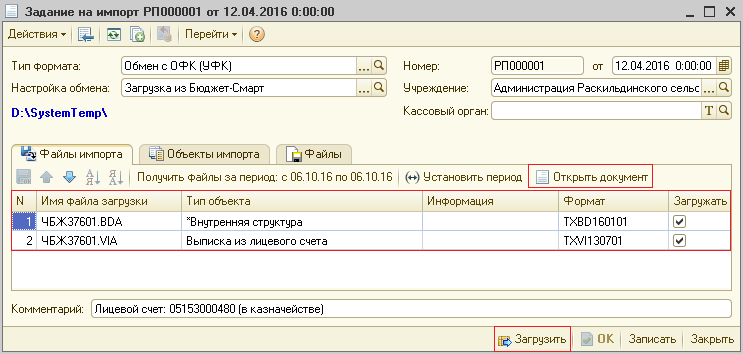 Рисунок  Импорт документов.В результате загрузки на вкладке «Объекты импорта» отображаются загруженные документы. Для перехода к загруженному документу нужно нажать на иконку лупы в колонке «Объект» (Рисунок 25).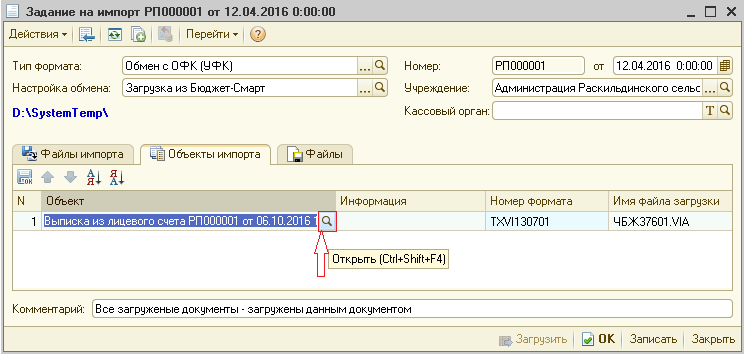 Рисунок  Результат импорта документов.В основном окне получения выписки можно просмотреть ранее загруженные документы, выбрав соответствующие организацию и дату выписки.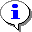 УведомлениеВажные сведения о влиянии текущих действий пользователя на выполнение других функций модуля.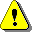 ПредупреждениеВажные сведения о возможных негативных последствиях действий пользователя.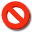 ПредостережениеКритически важные сведения, пренебрежение которыми может привести к ошибкам.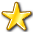 ЗамечаниеПолезные дополнительные сведения, советы, общеизвестные факты и выводы.[Активация][Активация]Функциональные экранные кнопки.СПРАВКА => О ПРОГРАММЕСПРАВКА => О ПРОГРАММЕНавигация по пунктам меню и режимам.Таб. 1Рисунок 1Таб. 1Рисунок 1Ссылки на структурные элементы, рисунки, таблицы текущего документа.Выбирайте файл модуля, соответствующий установленной редакции конфигурации ПК «1С: БГУ».После обновления конфигурации обработка не удалится из него, так как она входит в состав информационной базы, а не конфигурации программы 1С:Предприятие БГУ 1.0.